Review for Regents--Topic/Time PeriodKey Facts, people, eventsAncient River CivilizationsNeolithic RevolutionBelief SystemsChristianity-Islam-Hinduism-Buddhism-JudaismShintoism-GreeceRomeByzantineTurkey-Russia- Eastern Part of the Roman Empire-Key People- Emperor Constantine- stops persecuting then converts to Christianity Justinian- built on roman law- Justinian’s Code- set of laws posted around empireKey building- Hagia Sophia                              Key city- Constantinople*Western Roman Empire falls-  Byzantine (eastern part) survives- flourishes due to location and trade--- Christianity spreads- eventually influences Russian/Eastern OrthodoxJapanNo/few natural resourcesGeography- mountains- archipelago- series of islands Imperialism- forced open to trade- Perry/US-   Feudal Japan- shoguns, samurai- isolationist policy- Tokugawa Shogunate ends---Meiji Restoration- modernize JapanWWII grabbing up China (Manchuria), violent- Rape of Nanjing, war in Pacific- Kamikaze pilots, Emperor Hirohito, Pearl Harbor, Atomic Bomb dropped to end war on Hiroshima and NagasakiAllies rebuild after war – democratic, capitalist modelChinaIndiaJewel of crown- British Imperialism-Africa-Geography-Egypt-Mali-Imperialism- Scramble for Africa- White Man’s Burden- Congress of Berlin-Kenya-Sierra Leone-Rwanda-South Africa-Middle Ages/Medieval EuropeMongolsGenghis Khan- largest contiguous empire- Russia- steppes, nomadic, warriors on horseback, brutal, feared- absorbs bets of conquered culture and spreadshis grandson Kublai Khan/visited by Marco PoloRenaissanceReformation- Counter ReformationScientific RevolutionAbsolute RuleAbsolute Monarchs-Henry VIII/Elizabeth I-England, Peter The Great- Russia,  Louis XIV-XVI FrancePhilipp II, Isabella- Spain           complete control over people- build nationAge of Exploration1492-1700England, France, Portugal, Spain, Dutch East India Co.- Treaty of Tordesillas –Pope divided new/old worldTriangular trade- Columbus- Columbian Exchange- cultural diffusion, Magellan- Circumnavigate- “find” new countries, continents, oceans, conquistadors- “God, Glory, Gold”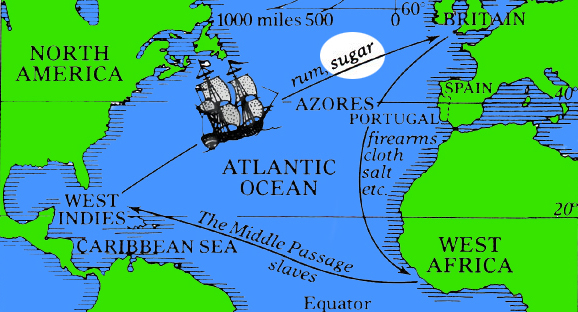 Enlightenment  1600s-1700sLocke- Natural Rights, Montesquieu, Rousseau, Voltaire,… separation of powers, people/citizens have say/power in gov’t, no torture--   Humanism applied to politicsAge of Revolutions 1776- mid 1800sEnlightenment inspires Revolution- America 1776, French- 1789- Third Estate-taxes, Guillotine, Robespierre, Louis XVI & Marie Antoinette at Versailles, Haiti- Toussaint L’Ouverture=Black Napoleon…………Simon Bolivar- Latin American 1800s---- independence from colonial ownersIndustrial RevolutionMid 1700s – then again mid 1800s- early 1900sImperialism –late 1800s -WWIIWWI  1914-1919Russian Revolution 1917WWII 1939-1945Cold WarHuman Rights1948- UN Charter- Declaration of Human rights-all people should have basic rights- shelter, food, water- kids allowed to be kids1. Irish potato famine- 1845-52- starved 2. Armenian Genocide- 1915 3. Holocaust- 1930s-40s WWII 4. Khmer Rouge- Cambodia- 1970s 5. Apartheid- post WW2- 1990- Mandela pres 1994 6. Bosnia- 1991- ethnic cleansing kill off Muslims  7. Women- bride trafficking, honor killings, 3rd class citizens, genital mutilation-  by some extremist groups in M. East, Asia, and Africa 8. Children- sex trafficking – E. Asia, child labor, 1980s- one child policy- female infanticide 9. Rwanda- 1994- Hutu-v. Tutsi -Civil War- genocide 10. Darfur- now- Africa-Sudan- offenders tried for crimes against humanityEthnic Cleansing/ Genocide/War CrimesEnvironmentalGlobal InterdependenceKey Isms-Marxism- Theory of communism- all equal reaction to Ind. Rev- “workers o the world unite”, capitalism(US-Market economy)Adam Smith-law of S&D, Communism(China- Command Economy), Imperialism- Europe grabs up Africa, China, India….good build infrastructure- bad exploit land and people, racism-Need natural resource- materials, and place to sell goods--Mother country makes $, education, hospitalsOther